Série: Serviço CristãoEstudo nº 2: Alegria em servirTenho-vos mostrado em tudo que, trabalhando assim, é mister socorrer os necessitados e recordar as palavras do próprio Senhor Jesus: Mais bem-aventurado é dar que receber.(Atos 20.35)	O serviço a Deus e ao próximo são os grandes objetivos da nossa existência. Quando servimos não somente nos sentimos realizados, como também nos tornamos verdadeiramente humanos em nossa identidade, uma vez que o Deus que nos criou à sua imagem e semelhança é o Deus que se fez servo para que pudéssemos ter vida e também servir como ele. 	Esse chamado de Deus feito aos seus filhos não deve ser feito de qualquer forma. É um chamado a ser realizado com um sentimento especial 	1. Deus nos chama a servir com alegria: 	Paulo nos diz que dar é mais bem aventurado do que receber. Ser bem-aventurado é ser profundamente feliz, sentimento que no Novo Testamento independe de circunstâncias e condições. 	Os verdadeiros filhos Deus olham para o trabalho para o qual Deus os chama e veem nele uma oportunidade de transbordar de júbilo e preencher qualquer possibilidade de vazio que poderiam sentir em seu coração.	2. O serviço em alegria é um ensino do próprio Jesus: O Senhor Jesus orientou seu povo a dar antes de receber, dizendo que tal atitude leva ao caminho da verdadeira alegria. Não há uma passagem que mostre que Jesus tenha dito isso literalmente, mas os evangelhos estão repletos de textos nos quais Jesus ensina o conceito (por exemplo Lucas 12.32-35). 	Doar-se e oferecer-se pelo Reino de Deus, servindo ao próximo deve ser um grande prazer para nós.	3. O serviço em alegria é visto quando nos oferecemos, principalmente, ao que não pode nos retribuir: 	O alvo do serviço mencionado por Paulo são os necessitados. Ele não especifica quais necessidades são essas, mas entendemos que ele trabalhou por eles e os ajudou (v. 34). 	A grande verdade é que nós usamos nossos dons e ajudamos as pessoas com a tendência de, em outro momento, esperarmos algo em troca. 	O objetivo de Deus é muito mais nobre do que esse e, assim, nos desafia a servir a todos, mas principalmente àqueles que talvez jamais poderão retribuir aquilo que receberam.  IGREJA PRESBITERIANA DE JUNDIAÍ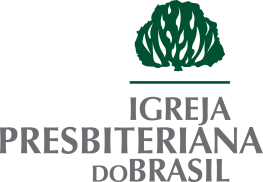 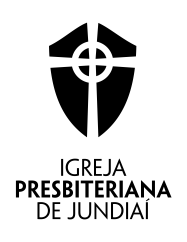 APLICAÇÕES PARA O PEQUENO GRUPOServiço CristãoESTUDO 02: ALEGRIA EM SERVIRDevocional: Lucas 12.35-401. Há um chamado à prontidão nesse texto. Qual é?____________________________________________________________________________________________________________________________________________2. Nessa parábola Jesus compara a vida de seus servos com a daqueles cujo senhor saiu para um banquete de casamento. O que ele quer que nós façamos para demonstrar vigilância?____________________________________________________________________________________________________________________________________________3. Como Jesus se refere àqueles que estiverem preparados servindo a Ele (v. 37)?____________________________________________________________________________________________________________________________________________4. Como nos preparamos para o grande Dia da volta de Cristo?____________________________________________________________________________________________________________________________________________Reflita e pratique: Qual seu sentimento quando serve a Deus e ao próximo: Alegria ou tristeza? Que pessoas você pode ajudar, que programas pode desenvolver com seu grupo para atender necessitados na igreja e ao seu redor? Você está aguardando a volta de Cristo como deve?